ПРОТОКОЛпубличных слушаний по проекту решения  Cобрания депутатов Чепкас-Никольского сельского поселения Шемуршинского района Чувашской Республики «О внесении изменений  в Устав  Чепкас-Никольского сельского поселения Шемуршинского района Чувашской Республики»с.Чепкас-Никольское				                                  31 октября  2019  года.                                                                               здание администрации  Чепкас-Никольского         					                   сельского поселенияПредседатель: Петрова Л.Н. – глава Чепкас-Никольского сельского поселения                  Шемуршинского района Чувашской Республики;Секретарь:     Мартынова М.Н. –  ведущий специалист-эксперт администрации Чепкас-Никольского сельского поселения Шемуршинского района Чувашской Республики.Присутствуют: 33 человека Повестка дня:	1.Рассмотрение проекта решения  Собрания депутатов Чепкас-Никольского сельского поселения  Шемуршинского района Чувашской Республики «О внесении изменений  в Устав Чепкас-Никольского сельского поселения Шемуршинского района Чувашской Республики».СЛУШАЛИ:  Воробьеву Татьяну Валериевну -  председателя  Собрания депутатов Чепкас-Никольского сельского поселения,  который  в своем выступлении ознакомила присутствующих с проектом решения  Собрания депутатов Чепкас-Никольского сельского поселения Шемуршинского района Чувашской Республики «О внесении изменений в Устав Чепкас-Никольского сельского поселения Шемуршинского района Чувашской Республики», опубликованным в периодическом печатном издании «Вести Чепкас-Никольского сельского поселения» от   30 сентября  2019 года №  19.   ВЫСТУПИЛ:  Лукиянова Г.С. депутат от избирательного округа №3 «Ленинский» с предложением одобрить проект решения о внесении  изменений в Устав Чепкас-Никольского сельского поселения Шемуршинского района Чувашской Республики.РЕШИЛИ: Рекомендовать Собранию депутатов Чепкас-Никольского сельского поселения принять изменения в  Устав Чепкас-Никольского сельского поселения Шемуршинского района Чувашской Республики.Решение принято:  «за» - 33 ,      «против» - нет,         «воздержались» - нет.Председатель 							                Л.Н. Петрова Секретарь								               М.Н. Мартынова                                           ВЕСТИ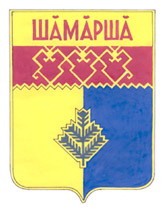 Чепкас-Никольскогосельского поселенияГазета органов местного самоуправления  Чепкас -  Никольского сельского поселенияИздается с 2 апреля .Учредитель: администрация Чепкас-Никольского сельского поселения Шемуршинского района  Чувашской РеспубликиАдрес:429173, Чувашская Республика,с.Чепкас-Никольское,ул.Чапаева, д.24. Электронная версия на сайте администрации Чепкас-Никольского сельского поселения: htt://qov.cap.ru/main.asp govid=504Главный редактор   М.Н.Мартынова Распространяется на территории Чепкас -Никольского сельского поселения.БЕСПЛАТНО.Тираж 30  экз.